Театрализованная деятельность как средство развития речи дошкольниковВ настоящее время в связи с новыми задачами, выдвинутыми обществом перед системой народного образования, особую актуальность приобретает проблема развития речи детей дошкольного возраста.В решении задач, связанных с развитием речи ребенка-дошкольника, особая роль принадлежит театру и театрализованной деятельности.Анализ отечественной и зарубежной литературы свидетельствует, что знакомство с различными видами театра, а так же театральные постановки для детей и с их участием, играли важную роль в их развитии, приобщали детей к театральному искусству. Они не только приносили радость понимания искусства театра, но и воспитывали художественный вкус, развивали речь, учили ребенка лучше понимать окружающий его мир.Дети - дошкольники, как правило, всегда рады приезду в детский сад кукольного театра, но не меньше они любят и сами разыгрывать небольшие спектакли при помощи кукол, которые всегда находятся в их распоряжении. Дети, включившись в игру, отвечают на вопросы кукол, выполняют их просьбы, дают советы, перевоплощаются в тот или иной образ. Они смеются, когда смеются персонажи, грустят вместе с ними, предупреждают об опасности, плачут над неудачами любимого героя, всегда готовы прейти к нему на помощь. Участвуя в театрализованных представлениях, дети знакомятся с окружающим миром, через образы, краски, звуки, обогащая свой внутренний мир.Ознакомление с различными видами театра и театрализованная деятельность, позволяет решать многие задачи программы детского сада: одной из самых важных для дошкольников является развитие речи, и повышение речевой активности. Разнообразие различных видов тетра, тематики, средств изображения, эмоциональность театрализованной деятельности дают возможность использовать их в целях всестороннего воспитания личностиСовместная со сверстниками и взрослыми театрализованная деятельность оказывает выраженное психотерапевтическое воздействие на аффективную и когнитивную сферы ребенка, повышает речевую активность, обеспечивает коррекцию нарушений коммуникативной сферы. 
Таким образом, можно сделать ВЫВОД: что все вышесказанное дает основание утверждать, что ознакомление детей с различными видами театра и непосредственное участие дошкольников в театрализованной деятельности ведет к повышению и эффективности речевого развития детей дошкольного возраста за счет комплексного аффективно-коммуникативного воздействия. 
Знакомясь с различными видами театра, а так же участвуя в театрализованной деятельности, дети знакомятся с окружающим миром во всем его многообразии через образы, краски, звуки, а, умело, поставленные вопросы заставляют их думать, анализировать, делать выводы и обобщения; 
С театрализованной деятельностью тесно связано и совершенствование речи, так как в процессе работы над выразительностью реплик персонажей, собственных высказываний незаметно активизируется словарь ребенка, совершенствуется звуковая культура его речи, ее интонационный строй. 
Театрализованная деятельность является источником развития чувств, глубоких переживаний ребенка, приобщает его к духовным ценностям. Не менее важно, что театрализованные занятия развивают эмоциональную сферу ребенка, заставляют его сочувствовать персонажам, сопереживать разыгрываемые события.
Театрализованная деятельность также позволяет формировать опыт социальных навыков поведения благодаря тому, что каждое литературное произведение или сказка для детей дошкольного возраста всегда имеют нравственную направленность. Любимые герои становятся образцами для подражания и отождествления. Именно способность ребенка к такой идентификации с полюбившимся образом позволяет педагогу оказывать позитивное влияние на детей. 2. Различные виды театра в жизни дошкольников 
Огромную, ни с чем несравнимую радость доставляет детям театр, праздничное и радостное представление. 
Уже театр игрушек воздействует на маленьких зрителей целым комплексом средств: это и художественные образы, и яркое оформление, и точное слово, и музыка. 
Увиденное и пережитое в настоящем театре и в их самодеятельных театрализованных представлениях расширяет кругозор детей, создает обстановку, требующую от ребят вступить в беседу, рассказывать о спектакле товарищам и родителям. Все это, несомненно, способствует развитию речи, умению вести диалог и передавать свои впечатления в монологической форме. 
Существуют разнообразные виды детского театра. 
Самый распространенный — это театр игрушек. 
Уже в период заучивания потешек и незатейливых стишков на столе, своеобразной эстраде, разыгрываются спектакли-миниатюры, где роли действующих лиц «исполняют» игрушки. Если театр игрушек не требует никаких поделок и дети в основном выступают в роли зрителей, то театр пяти пальчиков, или театр петрушек, создает обстановку по-настоящему театрального представления. Интерес к такому театру у детей огромен. Общая миниатюрность его, крошечная сцена, на которой действуют куклы-петрушки, позволяет малышам охватывать взглядом всю игровую площадку. Процесс подготовки кукол для театра пяти пальчиков увлекает малышей, и они до «премьеры» охвачены созидательной деятельностью. 
Куклы в этом портативном театре производят на детей сильное и глубокое впечатление, малыши экспансивно сопереживают все события вместе с героями спектакля: они разговаривают с куклами, дают советы, предостерегают одних и гневно обличают других. Даже малообщительные дети не остаются равнодушными. 
Подготовить декорации и кукол для театра пяти пальчиков — дело хлопотливое, но возможное в любом детском саду. Зато как близка кукла детям! Надев куклу на руку, воспитатель может подойти с ней к малышам, и этот поросенок или мишка могут поговорить с детьми, немножко пошалить, приласкаться, ободрить и утешить ребенка, попросить что-либо сделать. 
Вызывает интерес у детей и теневой театр. 
Теневой театр — распространенный вид инсценировок сказок и сюжетных стихотворений. Показ теней сопровождается чтением рассказа, сказки, басни. Поскольку теневой театр имеет свои особенности: неподвижность силуэтов, отсутствие перспективы, глубины, невозможность располагать один силуэт за другим, — это во многом определяет и выбор репертуара. Без особых затруднений можно осуществить в таком театре постановку русской народной сказки «Теремок», где все персонажи могут проследовать в кувшин-теремок. 
Так же как и в теневом театре с плоскими фигурами, свет должен быть за экраном, а зрители садятся перед экраном. Свет должен быть ярким: на воздухе — солнце, а в комнате — очень яркая лампа, которая вешается в полутора-двух метрах от экрана, на уровне плеч детей. Прежде чем приглашать зрителей на просмотр спектакля, воспитатель приводит за экран 6—8 детей и объясняет им их обязанности. Он сам проходит близко от экрана и просит, чтобы дети сказали, когда тень будет ярче и отчетливее. 
Сначала дети будут разыгрывать сценки-импровизации, шутить и веселиться. Для создания комического эффекта можно дать им смешные головные уборы, приделать длинные носы, пышные бороды и т. д. Затем можно готовить небольшие жанровые сценки. 
Большой популярностью у малышей пользуется настольный картонный театр на столе. В нем все: сцена, занавес, декорации, фигурки — делаются из картона и раскрашиваются. По характеру сценического материала этот театр называют театром картинок. 
Маленькие дети любят рассматривать картинки в книгах, и, конечно, с радостью встречают они картинки двигающиеся. Издательство «Малыш» выпустило оригинальные книжки-игрушки «Курочка ряба», «Гуси-лебеди», представляющие собой своеобразные миниатюрные театры картинок. Изобретательно выполненные сценки могут служить образцом для театра картинок. 
Самодельные театры картинок создают эффект действия: при показе спектакля воспитатели стараются перемещать фигурки. Как правило, их делают на подставках, за которые тянут небольшими крючками, прикрепленными к палочкам. В последнее время передвижение фигурок в театре картинок производится магнитами, при этом можно добиться даже того, что фигурки будут забавно танцевать. 
Элементарная форма представления в картиночном театре — передвижение картинок на столе без создания эффекта внезапности появления. Просто сначала, например, ставят большую репку, затем выдвигают последовательно бабку и всех других персонажей спектакля. 
Развитие эстетического вкуса дошкольников будет проходить тем успешнее, чем продуманнее будет организована работа по изучению доступных детям художественных произведений. Уже в группе раннего возраста при рассказывании потешек и маленьких стишков для усиления эмоционального воздействия художественного слова следует практиковать постановку коротеньких сценок в настольном театре. С расширением кругозора детей сценические представления усложняются: увеличивается число действующих лиц, более сложными становятся сюжеты спектаклей. Театр бибабо. Театр марионеток Живая кукла. Варежковый театр. Театр ложек Верховой театр. Плоскостной театр. Театр миниатюр. Решение задач стимуляции речевой активности и развития языковой способности детей предполагает:1.Развитие способности подражать речевым и предметным действиям взрослого, соотносить их и конструировать новые по усвоенным моделям.2. Развитие у детей понимания речи окружающих и накопление речевых средств, постепенное увеличение словарного запаса, уточнение и развитие значений слов, различение грамматических форм.Эти задачи тесно связаны друг с другом. При этом пассивная речь опережает развитие активной речи, ведет за собой ее развитие. Динамика соотношения пассивной речи с активной характеризует изменения потребности детей в общении со сверстниками и взрослым при переходе от уровня пассивной к активной адаптации. Дети все чаще включаются в речевые взаимодействия с воспитателями и сверстниками, учатся решать задачи речевой коммуникации. В этом случае речь становится средством активизации речевой деятельности детей и организации их собственного поведения. При этом речь воспитателя по своей форме и значению может как ограничивать действия детей («Нельзя» ), так и побуждать к действиям, совмещаться с действиями и завершать их («Будем одеваться» — «Одеваемся» — «Оделись» ). Адекватное выполнение действий детьми говорит о правильном восприятии и понимании обращенной речи. Таким образом, воспитатель подводит детей к овладению более сложными функциями речи — регулирующей и планирующей.Речевое комментирование воспитателем организации жизнедеятельности детей способствует тому, что дети побуждаются к сотрудничеству со взрослым с целью получения от него новых сведений об окружающем мире и новых способов действий. При этом потребность в общении с взрослым рассматривается как сотрудничество и желание получать новые знания об окружающем. Поэтому на данном этапе следует поддерживать все возрастающий интерес к окружающим явлениям, предметам, игрушкам, картинам, самим взрослым. На основе ознакомления с предметами и явлениями окружающей действительности происходит совершенствование восприятия более сложных образцов речи, различных вариантов предложений, обогащение словаря, уточнение и усвоение лексических и грамматических значений слов. Это ведет к развитию потребности в общении с взрослым на познавательные темы и к активным познавательным действиям. Общение приобретает инициативный характер, ребенок чувствует потребность в активных самостоятельных действиях. К концу дети в детском саду, используя сформированные навыки речевого общения, должны уметь осознанно воспринимать речь взрослых, то есть уметь вслушиваться в речь окружающих, правильно выполнять словесные инструкции, активно пользоваться звукоподражаниями, пользоваться в общении ситуативной речью, как по побуждению воспитателя, так и по собственной инициативе. Самым важным достижением является появление у детей активной речи, желания говорить, когда дети в общении начинают отвечать на вопросы воспитателя на занятиях, по своей инициативе вступают в общение с взрослым и сверстниками. Воспитанники к этому времени усваивают основные синтаксические единицы, которыми и пользуются в общении — слово — словосочетание — предложение.Специфическими приемами, на занятиях по развитию речи, являются1.Показ и рассматривание предмета.То, что показывает и называет взрослый, приобретает для ребенка особый интерес, вызывает радостные эмоции, которые он переносит на взрослого, тем самым данный прием помогает наладить контакт с ребенком, построить положительные взаимоотношения.2. Выполнение действий с предметом.3. Просьбы, поручения.Этот прием помогает сформировать у детей ориентировку в окружающем, учит правильно обращаться с просьбой к сверстнику или взрослому. Это приводит к формированию умения самостоятельно выражать просьбу, что, прежде всего, необходимо в общении детей друг с другом в условиях игры и другой совместной деятельности.В среднем дошкольном возрасте у детей происходит интенсивное познание окружающего мира. Одной из ярких характеристик детей 4-5 летнего возраста является появление большого количества детских вопросов познавательного характера, появление повышенного интереса к словам и окружающим вещам, явлениям, предметам, что и дало название этому периоду - «детских почемучек».Учёные (А.М. Богуш, А.Н. Леонтьев и другие) сходятся во мнении, что под речевой активностью детей следует понимать следующие умения, которыми должен обладать ребёнок:- слушать и понимать обращённую к нему речь;- вступать в разговор и поддерживать его;- отвечать на вопросы и спрашивать самому;- уметь объяснять- пользоваться разнообразными языковыми средствами;Основными показателями речевой активности детей среднего дошкольного возраста являются:- присутствие инициативы в речевой деятельности;- поддержание и подкрепление инициативы, при наличии значимого «подкрепления» (яркой наглядности, игровой мотивации и т.д.)- присутствие «умственного удивления» (любопытства, интереса и т.д.)- высокая трудоспособность в речевой деятельностиАктивизация речевой деятельности способствует умственному развитию ребёнка, обогащению словарного запаса, развитию речи, усвоению лексических единиц родного языка, способствует развитию воображения, мышления.Модель развития речевой активности дошкольников 

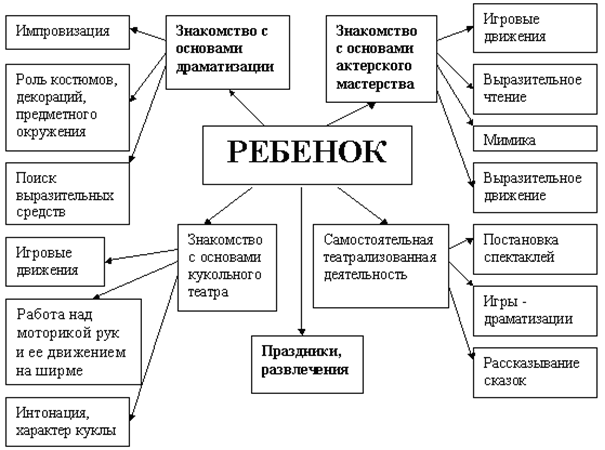 Таким образом, можно сделать ВЫВОД: что все вышесказанное дает основание утверждать, что ознакомление детей с различными видами театра и непосредственное участие дошкольников в театрализованной деятельности ведет к повышению и эффективности речевого развития детей дошкольного возраста за счет комплексного аффективно-коммуникативного воздействия.Совместная творческая деятельность вовлекает в процесс постановки даже недостаточно активных детей, помогая им повышать речевую активность, преодолевать трудности в общении. При слушании и чтении сказок развиваются основные языковые функции - экспрессивная (вербально-образный компонент речи) и коммуникативная (способность к общению, пониманию, диалогу);Ребенок с удовольствием берет в руки персонажа кукольного театра и от его лица рассказывает о своих мыслях. С помощью куклы он может выразить и отрегулировать собственные переживания. Кукла провоцирует детей на ведение диалога, что служит стимулирующим фактором для развития диалогической речи.Опосредуя с куклами взаимодействие с другими людьми, дети постигают процесс общения со сверстниками. Исполняя роли персонажей с разными характерами, они примеривают на себя различные модели социального поведения.